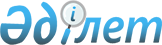 "Қазақстан Республикасының халықаралық шарттары туралы" Қазақстан Республикасының Заңына өзгерістер мен толықтыру енгізу туралы" 2021 жылғы 15 наурыздағы Қазақстан Республикасының Заңын іске асыру жөніндегі шаралар туралыҚазақстан Республикасы Премьер-Министрінің 2021 жылғы 1 сәуірдегі № 73-ө өкімі.
      1. Қоса беріліп отырған "Қазақстан Республикасының халықаралық шарттары туралы" Қазақстан Республикасының Заңына өзгерістер мен толықтыру енгізу туралы" 2021 жылғы 15 наурыздағы Қазақстан Республикасының Заңын іске асыру мақсатында қабылдануы қажет құқықтық актілердің тізбесі (бұдан әрі – тізбе) бекітілсін. 
      2. Қазақстан Республикасы Сыртқы істер министрлігі тізбеге сәйкес құқықтық актілердің жобаларын әзірлесін және белгіленген тәртіппен Қазақстан Республикасының Үкіметіне енгізсін. "Қазақстан Республикасының халықаралық шарттары туралы" Қазақстан Республикасының Заңына өзгерістер мен толықтыру енгізу туралы" 2021 жылғы 15 наурыздағы Қазақстан Республикасының Заңын іске асыру мақсатында қабылдануы қажет құқықтық актілердің тізбесі
      Ескертпе: аббревиатураның толық жазылуы:
      СІМ – Қазақстан Республикасының Сыртқы істер министрлігі.
					© 2012. Қазақстан Республикасы Әділет министрлігінің «Қазақстан Республикасының Заңнама және құқықтық ақпарат институты» ШЖҚ РМК
				
      Премьер-Министр

А. Мамин
Қазақстан Республикасы
Премьер-Министрінің
2021 жылғы 1 сәуірдегі
№ 73-ө өкімімен
бекітілген
Р/с

№
Құқықтық актінің атауы
Актінің нысаны
Орындалуына жауапты мемлекеттік орган
Орындау мерзімі
Құқықтық актілердің сапалы, уақтылы әзірленуіне және енгізілуіне жауапты адам
1
2
3
4
5
6
1
"Қазақстан Республикасы Сыртқы істер министрлігінің мәселелері" туралы Қазақстан Республикасы Үкіметінің 2004 жылғы 28 қазандағы № 1118 қаулысына өзгеріс енгізу туралы
Қазақстан Республикасы Үкіметінің қаулысы
СІМ
2021 жылғы мамыр
М.З. Сыздықов
2
"Қазақстан Республикасының күшіне енген, сондай-ақ уақытша қолданылатын халықаралық шарттарын жариялауға арналған интернет-ресурсты айқындау және Қазақстан Республикасы Үкіметінің "Электрондық ақпараттық ресурстарды мемлекеттік органдардың интернет-ресурстарына орналастыру ережесін бекіту туралы 2007 жылғы 13 шілдедегі № 598 және "Мемлекеттік органдардың интернет-ресурстарына орналастырылатын мемлекеттік органдар туралы электрондық ақпараттық ресурстардың тізбесін бекіту туралы" 2007 жылғы 3 қазандағы № 891 қаулыларына өзгеріс пен толықтыру енгізу туралы" Қазақстан Республикасы Үкіметінің 2014 жылғы 29 желтоқсандағы № 1386 қаулысының күші жойылды деп тану туралы
Қазақстан Республикасы Үкіметінің қаулысы
СІМ
2021 жылғы мамыр
М.З. Сыздықов